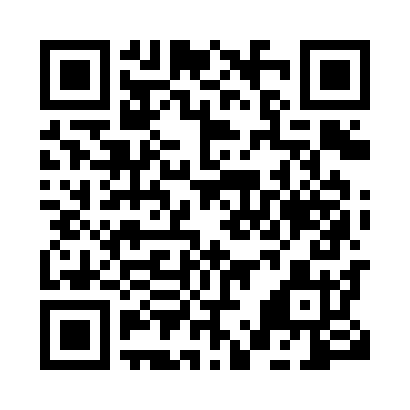 Prayer times for Bimba, CameroonMon 1 Apr 2024 - Tue 30 Apr 2024High Latitude Method: NonePrayer Calculation Method: Muslim World LeagueAsar Calculation Method: ShafiPrayer times provided by https://www.salahtimes.comDateDayFajrSunriseDhuhrAsrMaghribIsha1Mon4:536:0312:073:096:127:172Tue4:536:0212:073:106:127:173Wed4:536:0212:073:106:127:174Thu4:526:0112:063:116:117:175Fri4:526:0112:063:116:117:176Sat4:516:0112:063:116:117:177Sun4:516:0012:063:126:117:168Mon4:506:0012:053:126:117:169Tue4:505:5912:053:136:117:1610Wed4:495:5912:053:136:107:1611Thu4:495:5912:043:136:107:1612Fri4:485:5812:043:146:107:1613Sat4:485:5812:043:146:107:1614Sun4:485:5812:043:156:107:1615Mon4:475:5712:033:156:107:1616Tue4:475:5712:033:156:107:1617Wed4:465:5712:033:166:107:1618Thu4:465:5612:033:166:097:1619Fri4:455:5612:033:166:097:1620Sat4:455:5612:023:166:097:1621Sun4:455:5512:023:176:097:1622Mon4:445:5512:023:176:097:1623Tue4:445:5512:023:176:097:1624Wed4:435:5412:023:186:097:1625Thu4:435:5412:013:186:097:1626Fri4:435:5412:013:186:097:1627Sat4:425:5412:013:186:097:1628Sun4:425:5312:013:196:097:1629Mon4:425:5312:013:196:097:1630Tue4:415:5312:013:196:097:16